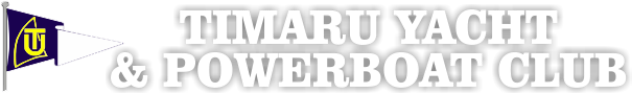 JUNIOR LEARN TO SAIL COURSE11-14 JANUARY 2021Youth’s Name:			__________________________________Youth’s Date of Birth:		__________________________________Parent Name:			__________________________________Email Address:			__________________________________Telephone Numbers(s):	__________________________________Paid:				Junior Membership   /   Family Membership(please circle one)Yacht type preferred:		Plastic Opti		Fibreglass Opti(if known)				$5 session/$150 season	$10 session/$150 season				P Class			420 (2 person)				$10 session/$150 season	$10 per sailor per sessionPlease tick the the morning or afternoon session you would like your youth to attend.  The content will be the same for the morning and afternoon session on the same day. 	Please complete one form per child, and email through to timaruypbc@gmail.com and typbcjuniors@gmail.comMorningAfternoon11th January	12th January13th January14th January